Teilnahmeformular i.s.i. 2016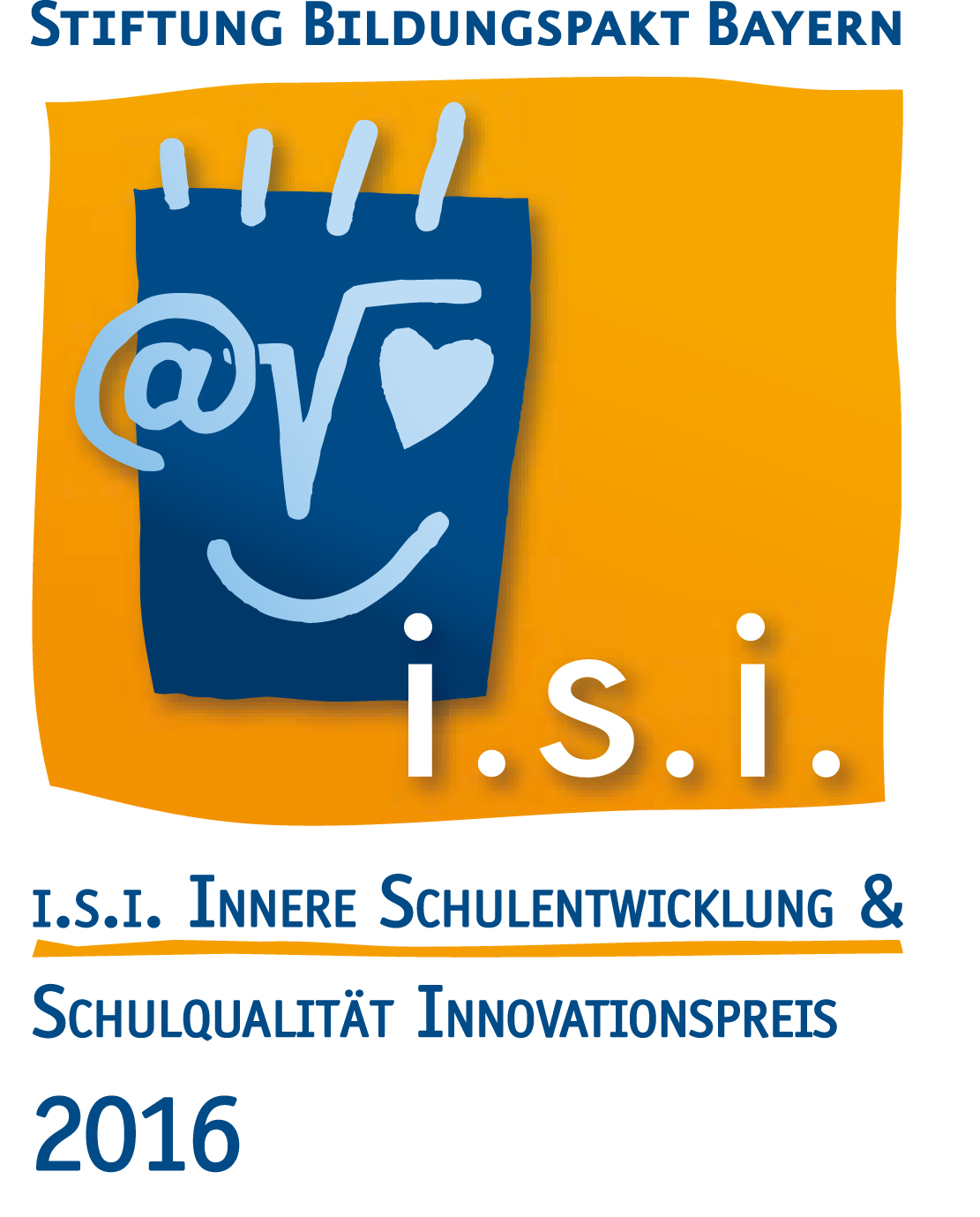 Dieses Formular ist nicht schreibgeschützt. Sie können es individuell anpassen. Für unsere
Bearbeitung benötigen wir jedoch eine vollständige und korrekte Beantwortung der Angaben.Fügen Sie Ihrer Bewerbung bitte eine 10-seitige Dokumentation bei (Schriftart Arial, Schriftgröße 12, Zeilenabstand 1,5). Gegebenenfalls kann diese durch besonders aussagekräftige Materialien in einer Portfoliomappe ergänzt werden. Die Dokumentation Ihres Engagements im Bereich „Lernen und Lehren“ sollte beinhalten, wie dieses Thema stringent in den strategischen Schulzielen, z.B. im Schulentwicklungsprogramm, verankert ist,wie und mit welchen für Ihre Schule neuen Vorgehensweisen dieses Thema im Schulentwicklungsprozess bearbeitet wird,durch welche Maßnahmen das Thema an Ihrer Schule vorangetrieben wird,welche künftigen Planungen hierzu bestehen undwelche Instrumente zur Schul- und Qualitätsentwicklung angewandt werden.Ort, Datum 	Unterschrift Schulleitung			                                  	 Ort, Datum            	Unterschrift Schülersprecher/inOrt, Datum	Unterschrift Vertreter/in des Elternbeiratsvollständiger Name der Schule (erscheint so auf der 
Urkunde):Schulnummer:Schulart:Schulträger:Anzahl der Schülerinnen 
und Schüler:Anzahl der Lehrkräfte:Regierungsbezirk:Straße/Nr.:Postleitzahl/Ort:Telefon:Fax:E-Mail:Schulleitung (Dienstbezeichnung, Titel, Vor- und Nachname):Ansprechpartner (Dienstbezeichnung, Titel, Vor- und Nachname):Falls Sie zu einem Schulverbund gehören: Welcher Schulart /Jury möchten Sie zugeordnet werden? 
(zutreffende Schulart bitte ankreuzen)FörderschuleGrundschuleMittelschuleRealschuleGymnasiumBerufliche SchulenWar Ihre Schule schon einmal Preisträger?(zutreffende Antwort bitte ankreuzen u. ggf. ergänzen)Ja, im Jahr …………..                       Nein